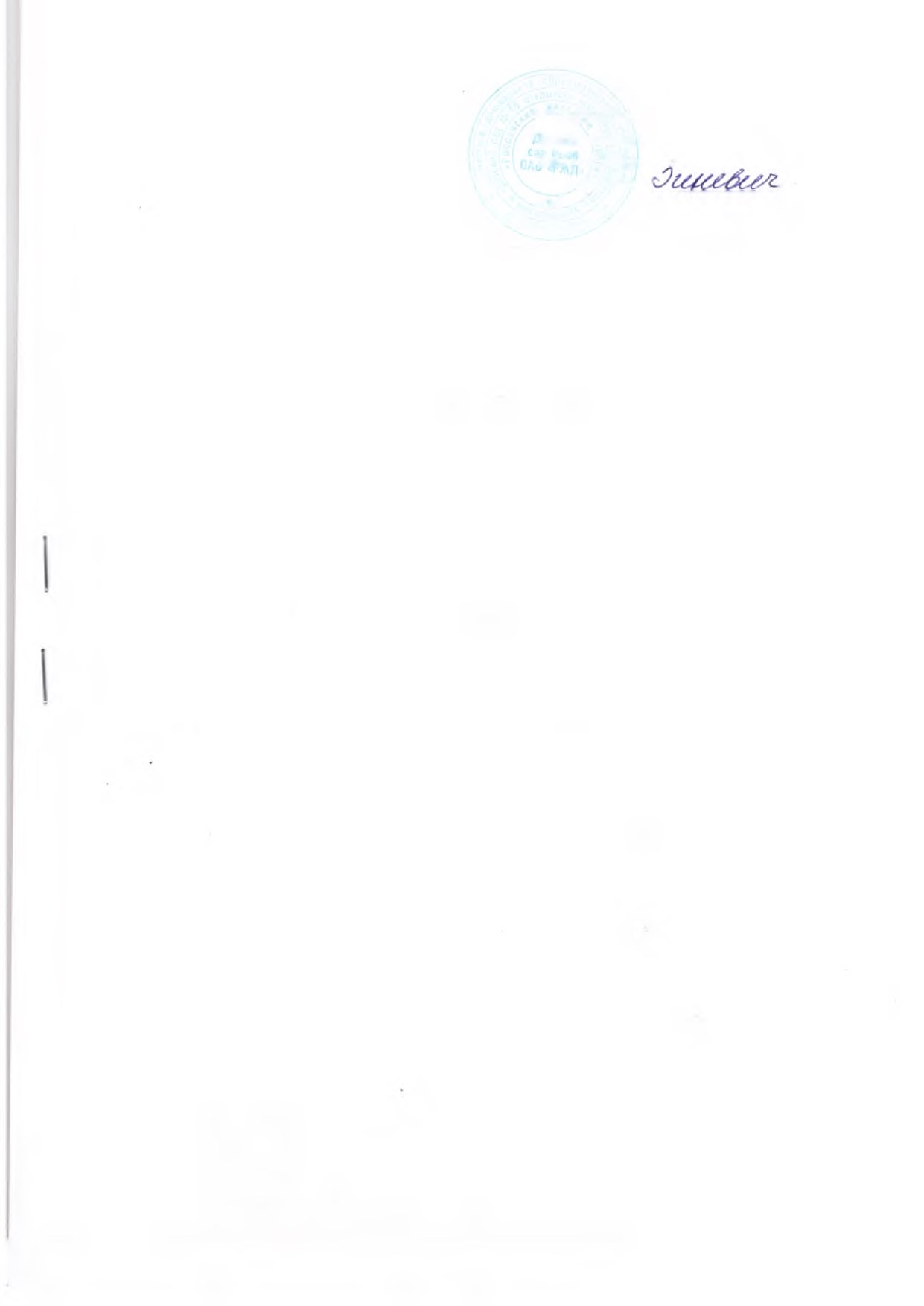 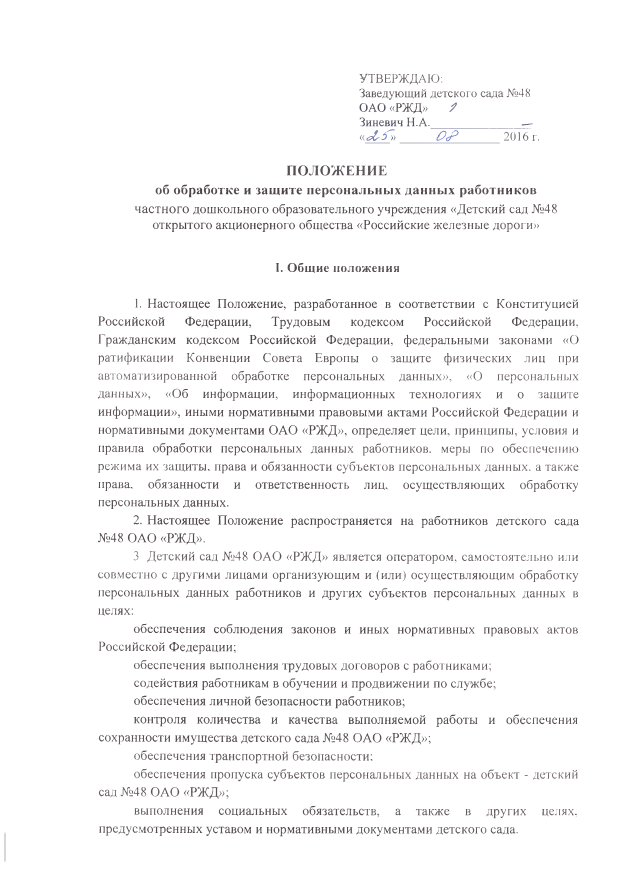 24.	Действие настоящего Положения не распространяется на отношения,
возникающие при:хранении, комплектовании, учете и использовании сведений, содержащих персональные данные, архивных документов детского сада №48 ОАО «РЖД» (документов, законченных делопроизводством и переданных на хранение в соответствующий архив ОАО «РЖД») в соответствии с законодательством об архивном деле в Российской Федерации;обработке персональных данных, отнесенных в установленном порядке к сведениям, составляющим государственную тайну.5.	Заведующий детского сада №48 ОАО «РЖД» несет персональную ответственность за обработку и обеспечение режима защиты персональных данных, выполнение работниками требований законодательства Российской Федерации и нормативных документов детского сада №48 ОАО «РЖД» в области обработки и защиты персональных данных.II. Основные понятия6.	В настоящем Положении используются следующие понятия:работник - физическое лицо, вступившее в трудовые отношения с детским садом № 48 ОАО «РЖД»;персональные данные - любая информация, относящаяся к прямо или косвенно определенному или определяемому физическому лицу (субъекту персональных данных);субъекты персональных данных - работники, их близкие родственники, кандидаты для приема на работу (соискатели), пенсионеры, состоящие на учете в детском саду № 48 ОАО «РЖД», и их официальные представители, а также иные лица, чьи персональные данные стали известны в силу предоставления им со стороны детского сада № 48 ОАО «РЖД» социальных льгот, гарантий и компенсаций;детский сад № 48 ОАО «РЖД» - образовательное учреждение;ответственный за организацию обработки персональных данных в подразделении - уполномоченное лицо, назначаемое заведующим детским садом;уполномоченные работники - работники детского сада, имеющие допуск к персональным данным субъектов персональных данных;персональные данные ограниченного доступа - персональные данные субъектов персональных данных, подлежащие защите в установленном законодательством Российской Федерации порядке;3специальные категории персональных данных - персональные данные субъектов персональных данных, касающиеся расовой, национальной принадлежности, политических взглядов, религиозных или философских убеждений, состояния здоровья, интимной жизни и судимости;биометрические персональные данные - сведения, характеризующие физиологические и биологические особенности субъекта персональных данных, которые используются оператором для установления личности субъекта персональных данных;информационная система детского сада - совокупность содержащейся в базах данных информации и обеспечивающих ее обработку информационных технологий и технических средств;обработка персональных данных - любое действие (операция) или совокупность действий (операций), совершаемых с использованием средств автоматизации или без использования таких средств с персональными данными, включая сбор, запись, систематизацию, накопление, хранение, уточнение (обновление, изменение), извлечение, использование, передачу (распространение, предоставление, доступ), обезличивание, блокирование, удаление, уничтожение персональных данных;автоматизированная обработка персональных данных - обработка персональных данных с помощью средств вычислительной техники;неавтоматизированная обработка персональных данных - обработка персональных данных, осуществляемая при непосредственном участии человека без использования средств вычислительной техники;передача персональных данных - любое действие или совокупность действий, совершаемых с использованием средств автоматизации или без использования таких средств, представляющих собой доступ, распространение, предоставление персональных данных;распространение персональных данных - действия, направленные на раскрытие персональных данных неопределенному кругу лиц;блокирование персональных данных - временное прекращение обработки персональных данных (за исключением случаев, если обработка необходима для уточнения персональных данных);уничтожение персональных данных - действия, в результате которых становится невозможным восстановить содержание персональных данных в информационной системе и (или) в результате которых уничтожаются материальные носители;трансграничная передача персональных данных - передача персональных данных на территорию иностранного государства органу власти иностранного государства, иностранному физическому или юридическому лицу;4конфиденциальность персональных данных - обязательное для соблюдения детским садом № 48 ОАО «РЖД» требование не раскрывать третьим лицам персональные данные и не допускать их распространение без согласия субъектов персональных данных или наличия иного законного основания;безопасность персональных данных - состояние защищенности персональных данных, характеризуемое способностью пользователей, технических средств и информационных технологий обеспечить конфиденциальность, целостность и доступность персональных данных при их обработке в информационных системах персональных данных;защита персональных данных - деятельность детского сада №48 ОАО «РЖД», включающая принятие правовых, организационных и технических мер, направленных на обеспечение защиты от неправомерного доступа, уничтожения, модифицирования, блокирования, копирования, предоставления, распространения, а также от иных неправомерных действий в отношении персональных данных;режим защиты персональных данных - нормативно установленные правила, определяющие ограничения доступа к персональным данным, порядок передачи и условия их хранения.III. Состав и категории персональных данных, обрабатываемых в детском саду №48 ОАО «РЖД»7. Состав персональных данных, обрабатываемых в детском саду №48 ОАО «РЖД»:фамилия, имя, отчество (в том числе предыдущие фамилии, имена и (или) отчества в случае их изменения);число, месяц, год рождения;место рождения;сведения о гражданстве (подданстве), в том числе предыдущие гражданства, иные гражданства;вид, серия, номер документа, удостоверяющего личность, дата выдачи, наименование органа, выдавшего его;адрес и дата регистрации по месту жительства (месту пребывания), адрес фактического проживания;номера рабочих, домашних и мобильных телефонов или сведения о других способах связи;реквизиты свидетельства обязательного пенсионного страхования;идентификационный номер налогоплательщика;реквизиты полиса обязательного медицинского страхования;реквизиты свидетельства о браке;5сведения о семейном положении, составе семьи и близких родственниках, обрабатываемые в соответствии с законодательством Российской Федерации;сведения о трудовой деятельности;сведения о воинском учете и реквизиты документов воинского учета;сведения об образовании (когда и какие образовательные, научные и иные организации окончил, номера документов об образовании, направление подготовки или специальность по документу об образовании, квалификация);сведения об ученой степени;сведения о владении иностранными языками, включая уровень владения;фотография работника;сведения, содержащиеся в трудовом договоре, дополнительных соглашениях к трудовому договору;сведения о пребывании за границей;сведения о наличии или отсутствии судимости - только кандидатов для приема на работу (соискателей) - в случаях, определенных федеральными законами;сведения об оформленных допусках к государственной тайне;сведения о государственных наградах, иных наградах и знаках отличия;сведения о профессиональной переподготовке и (или) повышении квалификации;результаты медицинского обследования работника на предмет годности к выполнению трудовых обязанностей;сведения о ежегодных оплачиваемых отпусках, отпусках работников, совмещающих работу с обучением (учебных отпусках) и отпусках без сохранения заработной платы;27) сведения о заработной плате, реквизиты банковского счета для перечисления заработной платы и социальных выплат;28) другие персональные данные, необходимые для обеспечения реализации целей обработки, указанных в пункте 3 настоящего Положения.8. Категории персональных данных, обрабатываемых в образовательном учреждении:1) персональные данные, включенные с письменного согласия субъекта персональных данных в общедоступные источники персональных данных (корпоративные справочники, адресные книги):а) фамилия, имя, отчество;б) место работы;в) занимаемая должность;6г) номера стационарных и мобильных рабочих телефонов;д) адреса корпоративной электронной почты;е) фотография работника;персональные данные ограниченного доступа - персональные данные, перечисленные в пункте 7 настоящего Положения, за исключением персональных данных, перечисленных в подпункте 1 настоящего пункта;специальные категории персональных данных, касающиеся состояния здоровья работников (обрабатываются в соответствии с требованиями федеральных законов «О персональных данных» и «Об основах охраны здоровья граждан в Российской Федерации»);иные специальные категории персональных данных и биометрические персональные данные (обрабатываются в соответствии с требованиями законодательства Российской Федерации).9.	Документы, содержащие персональные данные:анкета, автобиография, которые заполняются при приеме на работу;копия документа, удостоверяющего личность;личная карточка работника (форма № Т-2);трудовая книжка или ее копия;копии свидетельств о заключении брака, рождении детей;документы воинского учета;справки о доходах с предыдущего места работы;копии документов об образовании;копии документов обязательного пенсионного страхования;трудовой договор;подлинники и копии приказов по личному составу;материалы по повышению квалификации и переподготовке, аттестации, служебным расследованиям;копии отчетов, направляемые в органы статистики;другие документы, содержащие персональные данные.IV. Принципы, условия и правила обработки персональных данных10.	Принципы обработки персональных данных:обработка персональных данных должна осуществляться на законной и справедливой основе;обработка персональных данных должна ограничиваться достижением конкретных, заранее определенных и законных целей. Не допускается обработка персональных данных, не совместимая с целями сбора персональных данных;7не допускается объединение баз данных, содержащих персональные данные, обработка которых осуществляется в целях, не совместимых между собой;обработке подлежат только те персональные данные, которые отвечают целям их обработки;содержание и объем обрабатываемых персональных данных должны соответствовать заявленным целям обработки. Обрабатываемые персональные данные не должны быть избыточными по отношению к заявленным целям их обработки;при обработке персональных данных должны быть обеспечены их точность и достаточность, а в необходимых случаях и актуальность сведений, предоставляемых субъектом персональных данных, по отношению к целям обработки;хранение персональных данных должно осуществляться в форме, позволяющей определить субъекта персональных данных, не дольше, чем этого требуют цели обработки персональных данных.11. Условия обработки персональных данных:обработка персональных данных осуществляется с согласия субъектов персональных данных, если иное не предусмотрено федеральными законами. Получение согласия осуществляется в соответствии с Порядком обработки и обеспечения режима защиты персональных данных работников детского сада №48 ОАО «РЖД» (далее - Порядок обработки персональных данных);обработка персональных данных необходима для:а)	выполнения возложенных на детский сад № 48 ОАО «РЖД» законодательством Российской Федерации и уставом детского сада №48 ОАО «РЖД» функций, полномочий и обязанностей;б)	осуществления правосудия, исполнения судебных актов, актов других
органов и должностных лиц, подлежащих исполнению в соответствии с
законодательством Российской Федерации об исполнительном производстве;в)	исполнения договора в рамках трудовых и (или) гражданско-правовых
отношений, стороной которого либо выгодоприобретателем или поручителем
по которому является субъект персональных данных, а также для заключения
договора по инициативе субъекта персональных данных или договора, по
которому субъект персональных данных будет являться выгодоприобретателем
или поручителем;г)	защиты жизни, здоровья или иных жизненно важных интересов
субъекта персональных данных, если получение его согласия невозможно;д)	осуществления прав и законных интересов оператора или третьих лиц
либо для достижения общественно значимых целей при условии, что при этом
не нарушаются права и свободы субъекта персональных данных;83) обрабатываются персональные данные, подлежащие опубликованию или обязательному раскрытию в соответствии с федеральными законами.12.	Персональные данные обрабатываются детским садом №48 ОАО «РЖД» следующими способами:неавтоматизированная обработка;автоматизированная обработка.13.	Обработка персональных данных осуществляется путем:получения оригиналов необходимых документов, предоставляемых субъектами персональных данных;получения заверенных в установленном порядке копий документов, содержащих персональные данные, или копирования оригиналов документов;формирования персональных данных в ходе кадровой работы;получения информации, содержащей персональные данные, в устной и письменной форме непосредственно от субъектов персональных данных;получения персональных данных в ответ на запросы, направляемые детским садом №48 ОАО «РЖД» в органы государственной власти, государственные внебюджетные фонды, иные государственные органы, органы местного самоуправления, коммерческие и некоммерческие организации, физическим лицам в случаях и порядке, предусмотренных законодательством Российской Федерации;получения персональных данных из общедоступных источников;фиксации (регистрации) персональных данных в журналах, книгах, реестрах и других учетных формах;внесения персональных данных в информационные системы ОАО «РЖД» и детского сада №48 ОАО «РЖД»;использования иных средств и способов фиксации персональных данных, получаемых в рамках осуществляемой детским садом №48 ОАО «РЖД» деятельности. Лицо, осуществляющее обработку персональных данных, обязано соблюдать принципы и правила обработки персональных данных, предусмотренные законодательством Российской Федерации в области обработки и защиты персональных данных и настоящим Положением.Передача персональных данных третьим лицам, в том числе трансграничная передача, допускается только с письменного согласия субъектов персональных данных, за исключением случаев, когда это необходимо для предупреждения угрозы жизни и здоровью субъектов персональных данных, а также в иных случаях, предусмотренных федеральными законами.9Персональные данные передаются третьим лицам в соответствии с Порядком обработки персональных данных.Персональные данные уничтожаются либо обезличиваются по достижении целей обработки или в случае утраты необходимости в достижении этих целей, если иное не предусмотрено федеральным законом.Сроки обработки, хранения и порядок уничтожения персональных данных на материальных носителях, а также в информационных системах ОАО «РЖД» и детского сада №48 ОАО «РЖД» определяются Порядком обработки персональных данных.V. Меры по обеспечению режима защиты персональных данныхДетский сад №48 ОАО «РЖД» обеспечивают режим защиты персональных данных при их обработке в соответствии с законодательством Российской Федерации и нормативными документами ОАО «РЖД» на основании принимаемых ими правовых, организационных и технических мер для защиты персональных данных от неправомерного или случайного доступа к ним, уничтожения, изменения, блокирования, копирования, предоставления, распространения, а также от иных неправомерных действий.Режим защиты персональных данных обеспечивает предотвращение нарушения конфиденциальности, целостности и доступности персональных данных при их обработке.Защита персональных данных в детском саду №48 ОАО «РЖД» предусматривает ограничение доступа к ним.Доступ к персональным данным субъектов персональных данных разрешается в соответствии с Порядком обработки персональных данных только уполномоченным работникам, которым эти персональные данные необходимы для выполнения должностных обязанностей.Детский сад № 48 ОАО «РЖД» обеспечивают безопасность персональных данных при их обработке в соответствии с федеральными законами, указами Президента Российской Федерации, постановлениями Правительства Российской Федерации, приказами ФСТЭК России, ФСБ России, Роскомнадзора, Порядком обработки персональных данных и другими нормативными документами ОАО «РЖД» и образовательного учреждения.Обеспечение безопасности персональных данных достигается путем:определения угроз безопасности персональных данных при их обработке;применения организационных и технических мер по обеспечению безопасности персональных данных при их обработке;проведения проверки соответствия законодательству Российской Федерации в области обработки и защиты персональных данных применяемых мер защиты информации и оценки их эффективности;10учета машинных носителей персональных данных в установленном образовательным учреждением порядке;обнаружения фактов несанкционированного доступа к персональным данным и принятия соответствующих мер;восстановления персональных данных, измененных или уничтоженных вследствие несанкционированного доступа к ним;7)	установления правил доступа к персональным данным,
обрабатываемым в информационной системе, а также обеспечения регистрации
и учета всех действий, совершаемых с персональными данными в
информационной системе ОАО «РЖД» и детского сада , в установленном образовательным учреждением порядке;8)	внутреннего контроля за соблюдением детским садом №48 ОАО «РЖД»
при обработке персональных данных законодательства Российской Федерации,
нормативных документов ОАО «РЖД» и образовательного учреждения.Меры защиты персональных данных при их автоматизированной обработке устанавливаются в соответствии со специальными требованиями к технической защите информации, определенными ФСТЭК России, а также в соответствии с нормативными документами детского сада №48 ОАО «РЖД» в области обеспечения информационной безопасности.При автоматизированной обработке персональных данных для каждой информационной системы организационные и (или) технические меры определяются с учетом уровней защищенности персональных данных, актуальных угроз безопасности персональных данных и информационных технологий, используемых в информационной системе ОАО «РЖД» и образовательного учреждения.VI. Права и обязанности субъектов персональных данных25.	Субъекты персональных данных имеют право на:полную информацию о своих персональных данных, обрабатываемых детским садом №48 ОАО «РЖД»;доступ к своим персональным данным, включая право на получение копии любой записи, содержащей персональные данные, за исключением случаев, предусмотренных федеральными законами;3) уточнение своих персональных данных, их блокирование или уничтожение в случае, если персональные данные являются неполными, устаревшими, неточными, незаконно полученными или не являются необходимыми для заявленной цели обработки;дополнение своих персональных данных оценочного характера заявлением, выражающим собственную точку зрения;извещение всех лиц, которым ранее были сообщены их неверные или неполные персональные данные, обо всех произведенных в них исправлениях или дополнениях;отзыв согласия на обработку своих персональных данных;11обжалование в соответствии с законодательством Российской Федерации действий детского сада №48 ОАО «РЖД» при обработке персональных данных или его бездействия;осуществление иных прав, предусмотренных законодательством Российской Федерации.26.	Субъекты персональных данных обязаны:предоставить детскому саду №48 ОАО «РЖД» свои персональные данные в соответствии с законодательством Российской Федерации и настоящим Положением;своевременно информировать детский сад №48 ОАО «РЖД» об изменениях своих персональных данных;обеспечить конфиденциальность персональных данных других субъектов персональных данных в соответствии с требованиями законодательства Российской Федерации, Кодекса деловой этики и других нормативных документов ОАО «РЖД» и детского сада №48 ОАО «РЖД».VII. Обязанности детского сада №48 ОАО «РЖД»27.	Детский сад №48 ОАО «РЖД» обязано принимать следующие необходимые и достаточные меры для выполнения обязанностей оператора, предусмотренных законодательством Российской Федерации:назначать ответственного за организацию обработки персональных данных;издавать документы, определяющие политику образовательного учреждения в отношении обработки персональных данных, нормативные документы по вопросам обработки персональных данных, а также нормативные документы, устанавливающие процедуры, направленные на предотвращение и выявление нарушений законодательства Российской Федерации и устранение последствий таких нарушений;применять правовые, организационные и технические меры для защиты персональных данных субъектов персональных данных от неправомерного или случайного доступа к ним, уничтожения, изменения, блокирования, копирования, предоставления, распространения, а также от иных неправомерных действий;разъяснять субъектам персональных данных юридические последствия отказа предоставить их персональные данные, если предоставление персональных данных является обязательным в соответствии с законодательством Российской Федерации;блокировать неправомерно обрабатываемые персональные данные, прекращать обработку персональных данных в соответствии с законодательством Российской Федерации;12уведомлять субъектов персональных данных об устранении допущенных нарушений при обработке их персональных данных;представлять субъектам персональных данных по их просьбе или их представителям информацию, касающуюся обработки их персональных данных, в порядке, установленном законодательством Российской Федерации и нормативными документами детского сада №48 ОАО «РЖД»;осуществлять внутренний контроль и (или) аудит соответствия обработки персональных данных законодательству Российской Федерации о персональных данных, требованиям к защите персональных данных, политике оператора в отношении обработки персональных данных, локальным актам оператора;проводить оценку вреда, который может быть причинен субъектам персональных данных в случае нарушения законодательства Российской Федерации о персональных данных, соотношения указанного вреда и принимаемых оператором мер, направленных на обеспечение выполнения обязанностей, предусмотренных законодательством Российской Федерации в области обработки и защиты персональных данных.VIII. Ответственность за нарушение норм, регулирующих обработку изащиту персональных данныхЛица, виновные в нарушении законодательства Российской Федерации, нормативных документов ОАО «РЖД» и образовательного учреждения в области обработки и защиты персональных данных, несут дисциплинарную, гражданско-правовую, административную и уголовную ответственность.Моральный вред, причиненный субъектам персональных данных вследствие нарушения их прав, правил обработки персональных данных, а также требований к защите персональных данных, установленных законодательством Российской Федерации, нормативными документами ОАО «РЖД» и образовательного учреждения в области обработки и защиты персональных данных, подлежит возмещению в соответствии с законодательством Российской Федерации.